وه‌زاره‌تی خوێندنی باڵا و تۆێژینه‌وه‌ی زانستی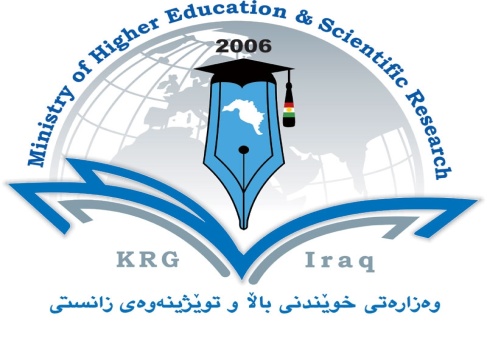                                                                               Ministry of Higher Education &                                                                                       Scientific Researchتێبینی:   تكایه‌ فۆرمه‌كه‌ ته‌نها به‌ یه‌ك زمان (زمانی توێژینه‌وه‌) پڕ بكرێته‌وه‌.به‌رنامه‌ی توێژینه‌وه‌ بۆ به‌ده‌ستهێنانی بروانامه‌ی  دکتۆرا       PhD Research Program            به‌رنامه‌ی توێژینه‌وه‌ بۆ به‌ده‌ستهێنانی بروانامه‌ی  دکتۆرا       PhD Research Program            به‌رنامه‌ی توێژینه‌وه‌ بۆ به‌ده‌ستهێنانی بروانامه‌ی  دکتۆرا       PhD Research Program               ناونيشانی پرۆپۆزه‌لی تۆێژینه‌وه‌ی پێشنیازکراو                                      1.  Title of PhD research proposal استخدام تقنيتي محاسبة عن استهلاك الموارد والجيل الثالث لنظام التكاليف كإطار المتكامل لتحسين الميزة التنافسية المستدامة/ الدراسة التطبيقة على عينة الدراسة   ناونيشانی پرۆپۆزه‌لی تۆێژینه‌وه‌ی پێشنیازکراو                                      1.  Title of PhD research proposal استخدام تقنيتي محاسبة عن استهلاك الموارد والجيل الثالث لنظام التكاليف كإطار المتكامل لتحسين الميزة التنافسية المستدامة/ الدراسة التطبيقة على عينة الدراسة   ناونيشانی پرۆپۆزه‌لی تۆێژینه‌وه‌ی پێشنیازکراو                                      1.  Title of PhD research proposal استخدام تقنيتي محاسبة عن استهلاك الموارد والجيل الثالث لنظام التكاليف كإطار المتكامل لتحسين الميزة التنافسية المستدامة/ الدراسة التطبيقة على عينة الدراسة2. General informationزانیاری گشتی 2. General informationزانیاری گشتی 2. General informationزانیاری گشتی Name and surnameof the supervisor  1Dr. Hazim Hashim Mohammedناوی سیانی سه‌رپه‌رشتیار  1 Scientific titleAssistant Professorپله‌ی زانستی سه‌رپه‌رشتیار 1E-mail hazim.mohammed@su.edu.krdئیمێلی سه‌رپه‌رشتیار  1Mobil0750 0070500ژماره‌ی مۆبایل DepartmentAccountingناوی به‌شی زانستیCollege / facultyAdministrative & Economic Coageکۆلیژ / فاکه‌ڵتی/سكولuniversity's nameSalahaddin Universityناوى زانکۆى ميلاكى سه‌رپه‌رشتیارName and surnameof the supervisor 2ناوی سیانی سه‌رپه‌رشتیار  2 ئه‌گه‌ر هه‌یه‌))Scientific titleپله‌ی زانستی سه‌رپه‌رشتیاری 2E-mail ئیمێلی سه‌رپه‌رشتیار  2Mobilژماره‌ی مۆبایل Departmentناوی به‌شی زانستیCollege / facultyکۆلیژ/ فاکه‌ڵتی/سكولuniversity's nameناوى زانکۆ4. Introduction پێشه‌کی                                                                                                                                                                                                                                             To be completed by the primary supervisor: an overview of the proposed research project, focusing on the background of the project and rationale for the research.لێره‌دا سه‌رپه‌رشتیاری سەرەکی پوخته‌یه‌ک ده‌رباره‌ی پرۆژه‌ی توێژینه‌وه‌که ده‌نووسێت‌، تیایدا باکگراوندی پرۆژه‌که‌ باس ده‌کات و ڕوونی دەکاتەوە کە بۆچی ئاراستەکردنی ئەم توێژینەوەیە گرنگە.  يتسم العصر الحالي بالتغيرات السريعة في بيئة التصنيع الحديثة وظهور التقنيات المتطورة، وتقليل دور العنصر البشري وندرة المواهب والموارد وظهور شركات التجارة العالمية وشدة المنافسة في ظل وجود الأسواق المفتوحة أمام السلع والخدمات، هذا وتحول توجه الأسواق من نمط أسواق البائع إلى أسواق المشتري وغيرها من الأمور التي تكون عائقة أمام الشركات الصناعية القادرة على المنافسة إلا أنها أتجهت من أساليب الانتاج التقليدية إلى تقنية وأساليب الانتاج الحديثة (التحسين المستمر) التي تعد من عوامل النجاح في الوقت الحاضر بشكل يساعد الشركات لمعالجة المشاكل الموجودة الداخلية عند إنتاجها من خلال التركيز على دراسة وتحليل الطاقات العاطلة والقيود المختلفة وتخفيض زمن التشغيل والتقييم ورفع مستوى أدائها من خلال تقديم المنتجات ذات الجودة العالية وبكلفة منخفضة مناسبة وتسليمها في الوقت المناسب وبأسعار تنافسية لتحقيق من المستوى المطلوب من الربح، ومن أجل البقاء والإستمرار والنمو والتطور ظهرت أساليب متعددة وتقنيات مختلفة في البيئة الجديدة (محمد، 2020، ص2)، ومن هذه الأساليب والتقنيات محاسبة عن استهلاك الموارد (RCA)، والجيل الثالث من نظام التكلفة على أساس النشاط يسمى نظام التكاليف على أساس النشاط المرتكز على الأداء (PFABC).ونتيجة لازدياد المنافسة والتغيير التكنولوجي السريع والانتقادات الموجهة إلى مداخل إدارة التكلفة التقليدية ظهر في منتصف التسعينات من القرن الماضي في الولايات المتحدة الأمريكية نموذج محاسبة استهلاك الموارد كنموذج اقتصادي متكامل يعمل على الجمع والدمج بين نظام التكلفة على أساس النشاط  (ABC)ونظام التكلفة الألماني (GPK) في نظام شامل للمحاسبة الإدارية (موسى، 2021، ص3) حيث يقوم بقياس وتقويم أداء أنشطة الوحدة الاقتصادية بصورة واضحة وشاملة من خلال تقديم معلومات ملائمة ودقيقة تساهم في إتخاذ قرارات مثلى لتقليل التكاليف وتحسين المركز التنافسي للمنشأة في ظل سوق يتسم بالمنافسة الشديدة، في أداة محاسبية لإدارة التكلفة لتوفير المعلومات الملائمة عن كيفية الاستغلال الكـفء للموارد المتاحة وتوظيف الطاقات العاطلة / الفائضة بما يساهم فى زيادة الإنتاجية وتخفيض تكاليف المنتج وبالتالى زيادة أرباح المنظمة ودعم مركزها التنافسي. (الجبلي، 2020، ص514)نتيجة الصعوبات التي واجهت نظامي(ABC)  و(TDABC) قام  (Namazi)عام 2009 بتقديم نظام جديد يعتبر هو الجيل الثالث لنظام التكاليف على أساس الأنشطة تسمى بنظام التكاليف على أساس المرتكز على الأداء(Performance Focused Activity Based Costing system)  بالرمز له ويرمز (PFABC) حيث يعمل هذا النظام على التوسع في تطبيقات نظام ABC  وحل الصعوبات التي واجهت نظام TDABC ، وهذا النظام يعتبر الأحدث في سلسلة نظام ABC ، إذ يعمل على قياس التكلفة بشكل دقيق وتقييم الأداء والرقابة مما يعطي للإدارة المرونة الكاملة لغرض اتخاذ القرارات الإدارية السليمة، إن هذا النظام موجه لتقييم الأداء وإدارة الطاقة بصورة أفضل .(عبد وهاتف، 2018، ص3).إن محاولة التكامل بين استخدام تقنيتي محاسبة عن استهلاك الموارد والجيل الثالث لنظام التكاليف على أساس النشاط لبقاء الوحدات الاقتصادية في عالم الأعمال لتعزيز مستوى الميزة التنافسية من خلال محاولة السيطرة على خفض التكاليف ويصاحبها بالضرورة تحسين في مستوى الجودة وتقليل عامل الوقتية لإرتفاع رضا العميل الذي يؤدى الى زيادة معدل الإنتاج من خلال ارتفاع المبيعات ومن ثم زيادة أرباح الوحدة الاقتصادية. 4. Introduction پێشه‌کی                                                                                                                                                                                                                                             To be completed by the primary supervisor: an overview of the proposed research project, focusing on the background of the project and rationale for the research.لێره‌دا سه‌رپه‌رشتیاری سەرەکی پوخته‌یه‌ک ده‌رباره‌ی پرۆژه‌ی توێژینه‌وه‌که ده‌نووسێت‌، تیایدا باکگراوندی پرۆژه‌که‌ باس ده‌کات و ڕوونی دەکاتەوە کە بۆچی ئاراستەکردنی ئەم توێژینەوەیە گرنگە.  يتسم العصر الحالي بالتغيرات السريعة في بيئة التصنيع الحديثة وظهور التقنيات المتطورة، وتقليل دور العنصر البشري وندرة المواهب والموارد وظهور شركات التجارة العالمية وشدة المنافسة في ظل وجود الأسواق المفتوحة أمام السلع والخدمات، هذا وتحول توجه الأسواق من نمط أسواق البائع إلى أسواق المشتري وغيرها من الأمور التي تكون عائقة أمام الشركات الصناعية القادرة على المنافسة إلا أنها أتجهت من أساليب الانتاج التقليدية إلى تقنية وأساليب الانتاج الحديثة (التحسين المستمر) التي تعد من عوامل النجاح في الوقت الحاضر بشكل يساعد الشركات لمعالجة المشاكل الموجودة الداخلية عند إنتاجها من خلال التركيز على دراسة وتحليل الطاقات العاطلة والقيود المختلفة وتخفيض زمن التشغيل والتقييم ورفع مستوى أدائها من خلال تقديم المنتجات ذات الجودة العالية وبكلفة منخفضة مناسبة وتسليمها في الوقت المناسب وبأسعار تنافسية لتحقيق من المستوى المطلوب من الربح، ومن أجل البقاء والإستمرار والنمو والتطور ظهرت أساليب متعددة وتقنيات مختلفة في البيئة الجديدة (محمد، 2020، ص2)، ومن هذه الأساليب والتقنيات محاسبة عن استهلاك الموارد (RCA)، والجيل الثالث من نظام التكلفة على أساس النشاط يسمى نظام التكاليف على أساس النشاط المرتكز على الأداء (PFABC).ونتيجة لازدياد المنافسة والتغيير التكنولوجي السريع والانتقادات الموجهة إلى مداخل إدارة التكلفة التقليدية ظهر في منتصف التسعينات من القرن الماضي في الولايات المتحدة الأمريكية نموذج محاسبة استهلاك الموارد كنموذج اقتصادي متكامل يعمل على الجمع والدمج بين نظام التكلفة على أساس النشاط  (ABC)ونظام التكلفة الألماني (GPK) في نظام شامل للمحاسبة الإدارية (موسى، 2021، ص3) حيث يقوم بقياس وتقويم أداء أنشطة الوحدة الاقتصادية بصورة واضحة وشاملة من خلال تقديم معلومات ملائمة ودقيقة تساهم في إتخاذ قرارات مثلى لتقليل التكاليف وتحسين المركز التنافسي للمنشأة في ظل سوق يتسم بالمنافسة الشديدة، في أداة محاسبية لإدارة التكلفة لتوفير المعلومات الملائمة عن كيفية الاستغلال الكـفء للموارد المتاحة وتوظيف الطاقات العاطلة / الفائضة بما يساهم فى زيادة الإنتاجية وتخفيض تكاليف المنتج وبالتالى زيادة أرباح المنظمة ودعم مركزها التنافسي. (الجبلي، 2020، ص514)نتيجة الصعوبات التي واجهت نظامي(ABC)  و(TDABC) قام  (Namazi)عام 2009 بتقديم نظام جديد يعتبر هو الجيل الثالث لنظام التكاليف على أساس الأنشطة تسمى بنظام التكاليف على أساس المرتكز على الأداء(Performance Focused Activity Based Costing system)  بالرمز له ويرمز (PFABC) حيث يعمل هذا النظام على التوسع في تطبيقات نظام ABC  وحل الصعوبات التي واجهت نظام TDABC ، وهذا النظام يعتبر الأحدث في سلسلة نظام ABC ، إذ يعمل على قياس التكلفة بشكل دقيق وتقييم الأداء والرقابة مما يعطي للإدارة المرونة الكاملة لغرض اتخاذ القرارات الإدارية السليمة، إن هذا النظام موجه لتقييم الأداء وإدارة الطاقة بصورة أفضل .(عبد وهاتف، 2018، ص3).إن محاولة التكامل بين استخدام تقنيتي محاسبة عن استهلاك الموارد والجيل الثالث لنظام التكاليف على أساس النشاط لبقاء الوحدات الاقتصادية في عالم الأعمال لتعزيز مستوى الميزة التنافسية من خلال محاولة السيطرة على خفض التكاليف ويصاحبها بالضرورة تحسين في مستوى الجودة وتقليل عامل الوقتية لإرتفاع رضا العميل الذي يؤدى الى زيادة معدل الإنتاج من خلال ارتفاع المبيعات ومن ثم زيادة أرباح الوحدة الاقتصادية. 4. Introduction پێشه‌کی                                                                                                                                                                                                                                             To be completed by the primary supervisor: an overview of the proposed research project, focusing on the background of the project and rationale for the research.لێره‌دا سه‌رپه‌رشتیاری سەرەکی پوخته‌یه‌ک ده‌رباره‌ی پرۆژه‌ی توێژینه‌وه‌که ده‌نووسێت‌، تیایدا باکگراوندی پرۆژه‌که‌ باس ده‌کات و ڕوونی دەکاتەوە کە بۆچی ئاراستەکردنی ئەم توێژینەوەیە گرنگە.  يتسم العصر الحالي بالتغيرات السريعة في بيئة التصنيع الحديثة وظهور التقنيات المتطورة، وتقليل دور العنصر البشري وندرة المواهب والموارد وظهور شركات التجارة العالمية وشدة المنافسة في ظل وجود الأسواق المفتوحة أمام السلع والخدمات، هذا وتحول توجه الأسواق من نمط أسواق البائع إلى أسواق المشتري وغيرها من الأمور التي تكون عائقة أمام الشركات الصناعية القادرة على المنافسة إلا أنها أتجهت من أساليب الانتاج التقليدية إلى تقنية وأساليب الانتاج الحديثة (التحسين المستمر) التي تعد من عوامل النجاح في الوقت الحاضر بشكل يساعد الشركات لمعالجة المشاكل الموجودة الداخلية عند إنتاجها من خلال التركيز على دراسة وتحليل الطاقات العاطلة والقيود المختلفة وتخفيض زمن التشغيل والتقييم ورفع مستوى أدائها من خلال تقديم المنتجات ذات الجودة العالية وبكلفة منخفضة مناسبة وتسليمها في الوقت المناسب وبأسعار تنافسية لتحقيق من المستوى المطلوب من الربح، ومن أجل البقاء والإستمرار والنمو والتطور ظهرت أساليب متعددة وتقنيات مختلفة في البيئة الجديدة (محمد، 2020، ص2)، ومن هذه الأساليب والتقنيات محاسبة عن استهلاك الموارد (RCA)، والجيل الثالث من نظام التكلفة على أساس النشاط يسمى نظام التكاليف على أساس النشاط المرتكز على الأداء (PFABC).ونتيجة لازدياد المنافسة والتغيير التكنولوجي السريع والانتقادات الموجهة إلى مداخل إدارة التكلفة التقليدية ظهر في منتصف التسعينات من القرن الماضي في الولايات المتحدة الأمريكية نموذج محاسبة استهلاك الموارد كنموذج اقتصادي متكامل يعمل على الجمع والدمج بين نظام التكلفة على أساس النشاط  (ABC)ونظام التكلفة الألماني (GPK) في نظام شامل للمحاسبة الإدارية (موسى، 2021، ص3) حيث يقوم بقياس وتقويم أداء أنشطة الوحدة الاقتصادية بصورة واضحة وشاملة من خلال تقديم معلومات ملائمة ودقيقة تساهم في إتخاذ قرارات مثلى لتقليل التكاليف وتحسين المركز التنافسي للمنشأة في ظل سوق يتسم بالمنافسة الشديدة، في أداة محاسبية لإدارة التكلفة لتوفير المعلومات الملائمة عن كيفية الاستغلال الكـفء للموارد المتاحة وتوظيف الطاقات العاطلة / الفائضة بما يساهم فى زيادة الإنتاجية وتخفيض تكاليف المنتج وبالتالى زيادة أرباح المنظمة ودعم مركزها التنافسي. (الجبلي، 2020، ص514)نتيجة الصعوبات التي واجهت نظامي(ABC)  و(TDABC) قام  (Namazi)عام 2009 بتقديم نظام جديد يعتبر هو الجيل الثالث لنظام التكاليف على أساس الأنشطة تسمى بنظام التكاليف على أساس المرتكز على الأداء(Performance Focused Activity Based Costing system)  بالرمز له ويرمز (PFABC) حيث يعمل هذا النظام على التوسع في تطبيقات نظام ABC  وحل الصعوبات التي واجهت نظام TDABC ، وهذا النظام يعتبر الأحدث في سلسلة نظام ABC ، إذ يعمل على قياس التكلفة بشكل دقيق وتقييم الأداء والرقابة مما يعطي للإدارة المرونة الكاملة لغرض اتخاذ القرارات الإدارية السليمة، إن هذا النظام موجه لتقييم الأداء وإدارة الطاقة بصورة أفضل .(عبد وهاتف، 2018، ص3).إن محاولة التكامل بين استخدام تقنيتي محاسبة عن استهلاك الموارد والجيل الثالث لنظام التكاليف على أساس النشاط لبقاء الوحدات الاقتصادية في عالم الأعمال لتعزيز مستوى الميزة التنافسية من خلال محاولة السيطرة على خفض التكاليف ويصاحبها بالضرورة تحسين في مستوى الجودة وتقليل عامل الوقتية لإرتفاع رضا العميل الذي يؤدى الى زيادة معدل الإنتاج من خلال ارتفاع المبيعات ومن ثم زيادة أرباح الوحدة الاقتصادية. 5. Research objectivesClarify the research objectives and planned methodology to meet the challenges of the project. Include details of the research plan and relate to the previous work carried out by others.لێره‌دا سه‌رپه‌رشتیار ده‌بێت ئامانجه‌کانی توێژینه‌وه‌که ڕوونبکاته‌وه و‌ باس له میتۆدەکانی ڕووبەرووبوونەوەی ئەو تەحەدیاتانە دەکات کە لەکاتی توێژینەوەدا دێتە ڕێگای، هەروەها گرنگە کە پلانی توێژینەوەکە ببەستێتەوە بەو کارانەی کە پیشتر لەو بوارەدا ئەنجام دراون.تهدف الدراسة إلى بيان مدى امكانية تحقيق التكامل بين تقنيتي محاسبة عن الإستهلاك الموارد والجيل الثالث لنظام التكاليف على أساس النشاط وتقييمه بهدف إيجاد الحلول المناسبة للمشاكل التي تعاني منها إدارة الشركات الصناعية حالياً من تحميل التكاليف الطاقة العاطلة على مخرجات الوحدة الإقتصادية من السلع والخدمات، وتوجهها لغرض تقويم الطاقة العاطلة تعظيم قيمة العميل وحملة الأسهم ومواجهة المنافسة والبقاء والاستمرار والنجاح والتفوق في الأسواق المتغيرة من خلال تخفيض التكلفة وتحسين الجودة وتقليل الوقت من العوامل الحاسمة لتحديد الميزة التنافسية للعديد من الشركات الصناعية في العصر الحالي. وفي سبيل تحقيق هذا الهدف الأساسي لابد من تحقيق أهداف فرعية وهي:توضيح مفهوم محاسبة عن الإستهلاك الموارد ومدخل لتطوير نظم التكاليف في ضوء الإتجاهات الحديثة للمحاسبة الادارية وأثرها في دعم المزايا التنافسية.توضيح مفهوم الجيل الثالث لنظام التكاليف على أساس النشاط كأحد أساليب المحاسبة الادارية الحديثة وأثرها في دعم المزايا التنافسية.التركيز على أبعاد من الميزة التنافسية (مفهوم، تعريف، أهمية، أبعاد ).امكانية تحقيق التكامل (من خلال تحليل العلاقة بين التقنيتين مع أبعاد الميزة التنافسية) فيما بين محاسبة عن الإستهلاك الموارد والجيل الثالث لنظام التكاليف على أساس النشاط للوصول إلى تعزيز الميزة التنافسية في عينة الدراسة.5. Research objectivesClarify the research objectives and planned methodology to meet the challenges of the project. Include details of the research plan and relate to the previous work carried out by others.لێره‌دا سه‌رپه‌رشتیار ده‌بێت ئامانجه‌کانی توێژینه‌وه‌که ڕوونبکاته‌وه و‌ باس له میتۆدەکانی ڕووبەرووبوونەوەی ئەو تەحەدیاتانە دەکات کە لەکاتی توێژینەوەدا دێتە ڕێگای، هەروەها گرنگە کە پلانی توێژینەوەکە ببەستێتەوە بەو کارانەی کە پیشتر لەو بوارەدا ئەنجام دراون.تهدف الدراسة إلى بيان مدى امكانية تحقيق التكامل بين تقنيتي محاسبة عن الإستهلاك الموارد والجيل الثالث لنظام التكاليف على أساس النشاط وتقييمه بهدف إيجاد الحلول المناسبة للمشاكل التي تعاني منها إدارة الشركات الصناعية حالياً من تحميل التكاليف الطاقة العاطلة على مخرجات الوحدة الإقتصادية من السلع والخدمات، وتوجهها لغرض تقويم الطاقة العاطلة تعظيم قيمة العميل وحملة الأسهم ومواجهة المنافسة والبقاء والاستمرار والنجاح والتفوق في الأسواق المتغيرة من خلال تخفيض التكلفة وتحسين الجودة وتقليل الوقت من العوامل الحاسمة لتحديد الميزة التنافسية للعديد من الشركات الصناعية في العصر الحالي. وفي سبيل تحقيق هذا الهدف الأساسي لابد من تحقيق أهداف فرعية وهي:توضيح مفهوم محاسبة عن الإستهلاك الموارد ومدخل لتطوير نظم التكاليف في ضوء الإتجاهات الحديثة للمحاسبة الادارية وأثرها في دعم المزايا التنافسية.توضيح مفهوم الجيل الثالث لنظام التكاليف على أساس النشاط كأحد أساليب المحاسبة الادارية الحديثة وأثرها في دعم المزايا التنافسية.التركيز على أبعاد من الميزة التنافسية (مفهوم، تعريف، أهمية، أبعاد ).امكانية تحقيق التكامل (من خلال تحليل العلاقة بين التقنيتين مع أبعاد الميزة التنافسية) فيما بين محاسبة عن الإستهلاك الموارد والجيل الثالث لنظام التكاليف على أساس النشاط للوصول إلى تعزيز الميزة التنافسية في عينة الدراسة.5. Research objectivesClarify the research objectives and planned methodology to meet the challenges of the project. Include details of the research plan and relate to the previous work carried out by others.لێره‌دا سه‌رپه‌رشتیار ده‌بێت ئامانجه‌کانی توێژینه‌وه‌که ڕوونبکاته‌وه و‌ باس له میتۆدەکانی ڕووبەرووبوونەوەی ئەو تەحەدیاتانە دەکات کە لەکاتی توێژینەوەدا دێتە ڕێگای، هەروەها گرنگە کە پلانی توێژینەوەکە ببەستێتەوە بەو کارانەی کە پیشتر لەو بوارەدا ئەنجام دراون.تهدف الدراسة إلى بيان مدى امكانية تحقيق التكامل بين تقنيتي محاسبة عن الإستهلاك الموارد والجيل الثالث لنظام التكاليف على أساس النشاط وتقييمه بهدف إيجاد الحلول المناسبة للمشاكل التي تعاني منها إدارة الشركات الصناعية حالياً من تحميل التكاليف الطاقة العاطلة على مخرجات الوحدة الإقتصادية من السلع والخدمات، وتوجهها لغرض تقويم الطاقة العاطلة تعظيم قيمة العميل وحملة الأسهم ومواجهة المنافسة والبقاء والاستمرار والنجاح والتفوق في الأسواق المتغيرة من خلال تخفيض التكلفة وتحسين الجودة وتقليل الوقت من العوامل الحاسمة لتحديد الميزة التنافسية للعديد من الشركات الصناعية في العصر الحالي. وفي سبيل تحقيق هذا الهدف الأساسي لابد من تحقيق أهداف فرعية وهي:توضيح مفهوم محاسبة عن الإستهلاك الموارد ومدخل لتطوير نظم التكاليف في ضوء الإتجاهات الحديثة للمحاسبة الادارية وأثرها في دعم المزايا التنافسية.توضيح مفهوم الجيل الثالث لنظام التكاليف على أساس النشاط كأحد أساليب المحاسبة الادارية الحديثة وأثرها في دعم المزايا التنافسية.التركيز على أبعاد من الميزة التنافسية (مفهوم، تعريف، أهمية، أبعاد ).امكانية تحقيق التكامل (من خلال تحليل العلاقة بين التقنيتين مع أبعاد الميزة التنافسية) فيما بين محاسبة عن الإستهلاك الموارد والجيل الثالث لنظام التكاليف على أساس النشاط للوصول إلى تعزيز الميزة التنافسية في عينة الدراسة.6. Methodology and data collectionIn this section the supervisor should describe the methodology of the proposed research لێرەدا سەرپەرشتیار باس  لە میتۆدەکانی ئەنجامدانی توێژینەوەکە و شێوازی کۆکردنەوەی داتاکان دەکات.يعتمد الباحث في سبيل اتمام هذه الدراسة على المنهج العلمي الذي يتكون من مجموعة مناهج، وهي:المنهج الاستقرائي لتحديد مشكلة الدراسة واختبار الفرضيات.المنهج الاستنباطي لتحديد محاور الدراسة ووضع الفرضيات من خلال الاعتماد على مجموعة من المصادر العربية والأجنبية. المنهج العملي من خلال الدراسة التطبيقية التي يتم الاستناد إلى البيانات والسجلات والقوائم المالية لعينة الدراسة ومعايشتها مع العاملين والموظفين عينة الدراسة.6. Methodology and data collectionIn this section the supervisor should describe the methodology of the proposed research لێرەدا سەرپەرشتیار باس  لە میتۆدەکانی ئەنجامدانی توێژینەوەکە و شێوازی کۆکردنەوەی داتاکان دەکات.يعتمد الباحث في سبيل اتمام هذه الدراسة على المنهج العلمي الذي يتكون من مجموعة مناهج، وهي:المنهج الاستقرائي لتحديد مشكلة الدراسة واختبار الفرضيات.المنهج الاستنباطي لتحديد محاور الدراسة ووضع الفرضيات من خلال الاعتماد على مجموعة من المصادر العربية والأجنبية. المنهج العملي من خلال الدراسة التطبيقية التي يتم الاستناد إلى البيانات والسجلات والقوائم المالية لعينة الدراسة ومعايشتها مع العاملين والموظفين عينة الدراسة.6. Methodology and data collectionIn this section the supervisor should describe the methodology of the proposed research لێرەدا سەرپەرشتیار باس  لە میتۆدەکانی ئەنجامدانی توێژینەوەکە و شێوازی کۆکردنەوەی داتاکان دەکات.يعتمد الباحث في سبيل اتمام هذه الدراسة على المنهج العلمي الذي يتكون من مجموعة مناهج، وهي:المنهج الاستقرائي لتحديد مشكلة الدراسة واختبار الفرضيات.المنهج الاستنباطي لتحديد محاور الدراسة ووضع الفرضيات من خلال الاعتماد على مجموعة من المصادر العربية والأجنبية. المنهج العملي من خلال الدراسة التطبيقية التي يتم الاستناد إلى البيانات والسجلات والقوائم المالية لعينة الدراسة ومعايشتها مع العاملين والموظفين عينة الدراسة.7. Scope and limit to the research Details of anticipated problems and proposed resolutions
لێرەدا باس لەو بەربەستانە دەکرێت کە دەشێت بێنە ڕێگای ئەنجامدانی توێژینەوەکە، هەروەها باس لە چارەسەری ئەو بەربەستانەش دەکرێت. حيث تركز الدراسة على أساليب المحاسبة الادارية الحديثة وهي محاسبة عن الإستهلاك الموارد والجيل الثالث لنظام التكاليف على أساس النشاط حيث الأول يهتم بمعالجة الطاقة الموارد العاطلة، أما الثاني تكون أهميتها بإعتبار رؤية الإستراتيجة للوحدات الاقتصادية من خلال قياس طاقة الموارد لعاطلة في الوحدات الإقتصادية أو قد تكون أهمية الدراسة من خلال التكامل بين تقنيتي محاسبة عن الإستهلاك الموارد والجيل الثالث لنظام التكاليف على أساس النشاط لغرض مواجهة البيئة الحالية المتغيرة التي بها المنافسة الشديدة ودخول المنافسيين الجدد والمنتجات البديلة باستمرار، من أجل تعظيم قيمة العميل ثم من خلالها تعظيم توقعات قيمة حملة المساهمين وذلك بالتركيز على الميزة التنافسية. 7. Scope and limit to the research Details of anticipated problems and proposed resolutions
لێرەدا باس لەو بەربەستانە دەکرێت کە دەشێت بێنە ڕێگای ئەنجامدانی توێژینەوەکە، هەروەها باس لە چارەسەری ئەو بەربەستانەش دەکرێت. حيث تركز الدراسة على أساليب المحاسبة الادارية الحديثة وهي محاسبة عن الإستهلاك الموارد والجيل الثالث لنظام التكاليف على أساس النشاط حيث الأول يهتم بمعالجة الطاقة الموارد العاطلة، أما الثاني تكون أهميتها بإعتبار رؤية الإستراتيجة للوحدات الاقتصادية من خلال قياس طاقة الموارد لعاطلة في الوحدات الإقتصادية أو قد تكون أهمية الدراسة من خلال التكامل بين تقنيتي محاسبة عن الإستهلاك الموارد والجيل الثالث لنظام التكاليف على أساس النشاط لغرض مواجهة البيئة الحالية المتغيرة التي بها المنافسة الشديدة ودخول المنافسيين الجدد والمنتجات البديلة باستمرار، من أجل تعظيم قيمة العميل ثم من خلالها تعظيم توقعات قيمة حملة المساهمين وذلك بالتركيز على الميزة التنافسية. 7. Scope and limit to the research Details of anticipated problems and proposed resolutions
لێرەدا باس لەو بەربەستانە دەکرێت کە دەشێت بێنە ڕێگای ئەنجامدانی توێژینەوەکە، هەروەها باس لە چارەسەری ئەو بەربەستانەش دەکرێت. حيث تركز الدراسة على أساليب المحاسبة الادارية الحديثة وهي محاسبة عن الإستهلاك الموارد والجيل الثالث لنظام التكاليف على أساس النشاط حيث الأول يهتم بمعالجة الطاقة الموارد العاطلة، أما الثاني تكون أهميتها بإعتبار رؤية الإستراتيجة للوحدات الاقتصادية من خلال قياس طاقة الموارد لعاطلة في الوحدات الإقتصادية أو قد تكون أهمية الدراسة من خلال التكامل بين تقنيتي محاسبة عن الإستهلاك الموارد والجيل الثالث لنظام التكاليف على أساس النشاط لغرض مواجهة البيئة الحالية المتغيرة التي بها المنافسة الشديدة ودخول المنافسيين الجدد والمنتجات البديلة باستمرار، من أجل تعظيم قيمة العميل ثم من خلالها تعظيم توقعات قيمة حملة المساهمين وذلك بالتركيز على الميزة التنافسية. 8. Duration and timelineوتحقيقاً للهدف العام من الدراسة، قسمت الدراسة على أربعة فصول وهي كما يأتي:الفصل الأول تناول الإطار المنهجي للدراسة وبعض من الدراسات السابقة، الفصل الثاني يعرض الإطار النظري للدراسة، ومنها مفهوم كل من أسلوب محاسبة عن استهلاك الموارد والجيل الثالث لنظام التكاليف على أساس النشاط وأهميتهما فضلاً عن تقويم الطاقة العاطلة، ومفهوم الميزة التنافسية وأهميتها،الفصل الثالث فقد خصص للجانب التطبيقي، الذي عرضت فيه قوائم مالية المعمل عينة الدراسة وكشوفاته، مع مدى إمكانية تطبيق تقنيتي محاسبة عن استهلاك الموارد والجيل الثالث لنظام التكاليف على أساس النشاط على قوائم عينة الدراسة، ثم جاءت النتائج تبين العلاقة القائمة بين التقنيتين وأبعاد الميزة التنافسية لكي يصل إلى التكامل بين محاسبة عن استهلاك الموارد والجيل الثالث لنظام التكاليف على أساس النشاط لتعزيز الميزة التنافسية، الفصل الرابع والأخير ليتناول فيه أهم الاستناجات والتوصيات التي توصل اليها الباحث من الجانب النظري والتطبيقي.    8. Duration and timelineوتحقيقاً للهدف العام من الدراسة، قسمت الدراسة على أربعة فصول وهي كما يأتي:الفصل الأول تناول الإطار المنهجي للدراسة وبعض من الدراسات السابقة، الفصل الثاني يعرض الإطار النظري للدراسة، ومنها مفهوم كل من أسلوب محاسبة عن استهلاك الموارد والجيل الثالث لنظام التكاليف على أساس النشاط وأهميتهما فضلاً عن تقويم الطاقة العاطلة، ومفهوم الميزة التنافسية وأهميتها،الفصل الثالث فقد خصص للجانب التطبيقي، الذي عرضت فيه قوائم مالية المعمل عينة الدراسة وكشوفاته، مع مدى إمكانية تطبيق تقنيتي محاسبة عن استهلاك الموارد والجيل الثالث لنظام التكاليف على أساس النشاط على قوائم عينة الدراسة، ثم جاءت النتائج تبين العلاقة القائمة بين التقنيتين وأبعاد الميزة التنافسية لكي يصل إلى التكامل بين محاسبة عن استهلاك الموارد والجيل الثالث لنظام التكاليف على أساس النشاط لتعزيز الميزة التنافسية، الفصل الرابع والأخير ليتناول فيه أهم الاستناجات والتوصيات التي توصل اليها الباحث من الجانب النظري والتطبيقي.    8. Duration and timelineوتحقيقاً للهدف العام من الدراسة، قسمت الدراسة على أربعة فصول وهي كما يأتي:الفصل الأول تناول الإطار المنهجي للدراسة وبعض من الدراسات السابقة، الفصل الثاني يعرض الإطار النظري للدراسة، ومنها مفهوم كل من أسلوب محاسبة عن استهلاك الموارد والجيل الثالث لنظام التكاليف على أساس النشاط وأهميتهما فضلاً عن تقويم الطاقة العاطلة، ومفهوم الميزة التنافسية وأهميتها،الفصل الثالث فقد خصص للجانب التطبيقي، الذي عرضت فيه قوائم مالية المعمل عينة الدراسة وكشوفاته، مع مدى إمكانية تطبيق تقنيتي محاسبة عن استهلاك الموارد والجيل الثالث لنظام التكاليف على أساس النشاط على قوائم عينة الدراسة، ثم جاءت النتائج تبين العلاقة القائمة بين التقنيتين وأبعاد الميزة التنافسية لكي يصل إلى التكامل بين محاسبة عن استهلاك الموارد والجيل الثالث لنظام التكاليف على أساس النشاط لتعزيز الميزة التنافسية، الفصل الرابع والأخير ليتناول فيه أهم الاستناجات والتوصيات التي توصل اليها الباحث من الجانب النظري والتطبيقي.    9.  ConclusionsThe project supervisor summaries the research objectives and clarify their expected findings; include why the research has scientific value. لێرەدا سەرپەرشتیار باس لە گرنگی ئامانج و دەرئەنجامە چاوەڕوانکراوەکانی توێژینەوەکە دەکات، هەروەها ڕوونی دەکاتەوە کە بۆچی ئاکامەکانی ئەم توێژینەوەیە بەهای زانستیی هەیە.     إن تقنية محاسبة استهلاك الموارد يهدف بشكل رئيسى الى دقة قياس التكلفة و الاستغلال الأمثل للموارد المتاحة للوحدة الاقتصادية من أجل تخفيض تكاليف الانتاج و الكشف عن الطاقة العاطلة لتحقيق رغبات العملاء و احتياجاتهم وهذا سوف يؤدي إلى رفع كفاءة أداء الشركة من خلال زيادة الربحية و تعظيمها .   إن نظام التكاليف على اساس أنشطة الموجه بالمرتكز الأداء هو أداة رقابية مهمة تساهم بشكل كبير في عملية تقويم أنشطة الوحدة الاقتصادية من خلال تحديد نقاط القوة والضعف في أداء كل نشاط وإنتاجية كل نشاط وبالتالي توفير المعلومات اللازمة لادارة الوحدة لاتخاذ القرارات اللازمة لتصحيح المسار ومتابعة تنفيذ هذه القرارات لتحقيق أقصى مستوى من الكفاءة والفاعلية وبالتالي تحسين القدرة التنافسية والبقاء في السوق. ركز هذا الدراسة على إمكانية تحقيق التكامل بين تقنيتي محاسبة استهلاك الموارد والجيل الثالث من نظام التكاليف لتعزیز  المیزە التنافسيە.9.  ConclusionsThe project supervisor summaries the research objectives and clarify their expected findings; include why the research has scientific value. لێرەدا سەرپەرشتیار باس لە گرنگی ئامانج و دەرئەنجامە چاوەڕوانکراوەکانی توێژینەوەکە دەکات، هەروەها ڕوونی دەکاتەوە کە بۆچی ئاکامەکانی ئەم توێژینەوەیە بەهای زانستیی هەیە.     إن تقنية محاسبة استهلاك الموارد يهدف بشكل رئيسى الى دقة قياس التكلفة و الاستغلال الأمثل للموارد المتاحة للوحدة الاقتصادية من أجل تخفيض تكاليف الانتاج و الكشف عن الطاقة العاطلة لتحقيق رغبات العملاء و احتياجاتهم وهذا سوف يؤدي إلى رفع كفاءة أداء الشركة من خلال زيادة الربحية و تعظيمها .   إن نظام التكاليف على اساس أنشطة الموجه بالمرتكز الأداء هو أداة رقابية مهمة تساهم بشكل كبير في عملية تقويم أنشطة الوحدة الاقتصادية من خلال تحديد نقاط القوة والضعف في أداء كل نشاط وإنتاجية كل نشاط وبالتالي توفير المعلومات اللازمة لادارة الوحدة لاتخاذ القرارات اللازمة لتصحيح المسار ومتابعة تنفيذ هذه القرارات لتحقيق أقصى مستوى من الكفاءة والفاعلية وبالتالي تحسين القدرة التنافسية والبقاء في السوق. ركز هذا الدراسة على إمكانية تحقيق التكامل بين تقنيتي محاسبة استهلاك الموارد والجيل الثالث من نظام التكاليف لتعزیز  المیزە التنافسيە.9.  ConclusionsThe project supervisor summaries the research objectives and clarify their expected findings; include why the research has scientific value. لێرەدا سەرپەرشتیار باس لە گرنگی ئامانج و دەرئەنجامە چاوەڕوانکراوەکانی توێژینەوەکە دەکات، هەروەها ڕوونی دەکاتەوە کە بۆچی ئاکامەکانی ئەم توێژینەوەیە بەهای زانستیی هەیە.     إن تقنية محاسبة استهلاك الموارد يهدف بشكل رئيسى الى دقة قياس التكلفة و الاستغلال الأمثل للموارد المتاحة للوحدة الاقتصادية من أجل تخفيض تكاليف الانتاج و الكشف عن الطاقة العاطلة لتحقيق رغبات العملاء و احتياجاتهم وهذا سوف يؤدي إلى رفع كفاءة أداء الشركة من خلال زيادة الربحية و تعظيمها .   إن نظام التكاليف على اساس أنشطة الموجه بالمرتكز الأداء هو أداة رقابية مهمة تساهم بشكل كبير في عملية تقويم أنشطة الوحدة الاقتصادية من خلال تحديد نقاط القوة والضعف في أداء كل نشاط وإنتاجية كل نشاط وبالتالي توفير المعلومات اللازمة لادارة الوحدة لاتخاذ القرارات اللازمة لتصحيح المسار ومتابعة تنفيذ هذه القرارات لتحقيق أقصى مستوى من الكفاءة والفاعلية وبالتالي تحسين القدرة التنافسية والبقاء في السوق. ركز هذا الدراسة على إمكانية تحقيق التكامل بين تقنيتي محاسبة استهلاك الموارد والجيل الثالث من نظام التكاليف لتعزیز  المیزە التنافسيە.10. References سەرچاوەکان                                                                                      Datar, S. & Rajan, M., (2018), " Horngren’s Cost Accounting: A Managerial emphasis", 16th edition, Pearson Education, Inc, .Hansen, D. & Mowen, M., (2006), "Cost Management: Accounting and Control"m 5th Edition, Thomson South-Western, .أبو برهم, نور إبراهيم ودرغام، و ماهر موسى، (2021)،" أنموذج مقترح لتطبيق نظام محاسبة استهلاك الموارد في قياس تكلفة الخدمة الصحية دراسة حالة"، مجلة الجامعة الإسلامية للدراسات الإقتصادية والإدارية، 29(2).أمجد، بن محمد ومجيد، نبو، (2021)، " استخدام نظام محاسبة استهلاك الموارد (rca) لدعم القدرة التنافسية بالمؤسسة الإقتصادية – دراسة تطبيقية بمؤسسة Ibache للبناءات المعدنية بأدرار"، مجلة التكامل الإقتصادي، 9(2).مقداد، أحمد نوری، (2020)، "التكلفة على اساس النشاط المرتكز على الاداء ودوره في قياس تكاليف المنتجات"، مجلة مثنى للعلوم الإدارية والإقتصادية، 10(2).10. References سەرچاوەکان                                                                                      Datar, S. & Rajan, M., (2018), " Horngren’s Cost Accounting: A Managerial emphasis", 16th edition, Pearson Education, Inc, .Hansen, D. & Mowen, M., (2006), "Cost Management: Accounting and Control"m 5th Edition, Thomson South-Western, .أبو برهم, نور إبراهيم ودرغام، و ماهر موسى، (2021)،" أنموذج مقترح لتطبيق نظام محاسبة استهلاك الموارد في قياس تكلفة الخدمة الصحية دراسة حالة"، مجلة الجامعة الإسلامية للدراسات الإقتصادية والإدارية، 29(2).أمجد، بن محمد ومجيد، نبو، (2021)، " استخدام نظام محاسبة استهلاك الموارد (rca) لدعم القدرة التنافسية بالمؤسسة الإقتصادية – دراسة تطبيقية بمؤسسة Ibache للبناءات المعدنية بأدرار"، مجلة التكامل الإقتصادي، 9(2).مقداد، أحمد نوری، (2020)، "التكلفة على اساس النشاط المرتكز على الاداء ودوره في قياس تكاليف المنتجات"، مجلة مثنى للعلوم الإدارية والإقتصادية، 10(2).10. References سەرچاوەکان                                                                                      Datar, S. & Rajan, M., (2018), " Horngren’s Cost Accounting: A Managerial emphasis", 16th edition, Pearson Education, Inc, .Hansen, D. & Mowen, M., (2006), "Cost Management: Accounting and Control"m 5th Edition, Thomson South-Western, .أبو برهم, نور إبراهيم ودرغام، و ماهر موسى، (2021)،" أنموذج مقترح لتطبيق نظام محاسبة استهلاك الموارد في قياس تكلفة الخدمة الصحية دراسة حالة"، مجلة الجامعة الإسلامية للدراسات الإقتصادية والإدارية، 29(2).أمجد، بن محمد ومجيد، نبو، (2021)، " استخدام نظام محاسبة استهلاك الموارد (rca) لدعم القدرة التنافسية بالمؤسسة الإقتصادية – دراسة تطبيقية بمؤسسة Ibache للبناءات المعدنية بأدرار"، مجلة التكامل الإقتصادي، 9(2).مقداد، أحمد نوری، (2020)، "التكلفة على اساس النشاط المرتكز على الاداء ودوره في قياس تكاليف المنتجات"، مجلة مثنى للعلوم الإدارية والإقتصادية، 10(2).11. General notes: هەر زانیارییەکی گشتی دیکە کە سەرپەرشتیار بە گرنگی بزانێت11. General notes: هەر زانیارییەکی گشتی دیکە کە سەرپەرشتیار بە گرنگی بزانێت11. General notes: هەر زانیارییەکی گشتی دیکە کە سەرپەرشتیار بە گرنگی بزانێت12.  په‌سه‌ندكردنی پرۆپۆزەل له‌ لایه‌ن لیژنه‌ی زانستی به‌شژماره‌ی كۆنووسی كۆبوونه‌وه‌:رێكه‌وتی كۆبوونه‌وه‌:بریار:                په‌سه‌ند كرا                               په‌سه‌ند نه‌كرا    ناوی سیانی و واژووی لیژنه‌ی زانستی به‌ش    واژوو:        ناوى سه‌رۆكی لیژنه‌ زانستی به‌ش                                                  مۆری به‌ش   12.  په‌سه‌ندكردنی پرۆپۆزەل له‌ لایه‌ن لیژنه‌ی زانستی به‌شژماره‌ی كۆنووسی كۆبوونه‌وه‌:رێكه‌وتی كۆبوونه‌وه‌:بریار:                په‌سه‌ند كرا                               په‌سه‌ند نه‌كرا    ناوی سیانی و واژووی لیژنه‌ی زانستی به‌ش    واژوو:        ناوى سه‌رۆكی لیژنه‌ زانستی به‌ش                                                  مۆری به‌ش   12.  په‌سه‌ندكردنی پرۆپۆزەل له‌ لایه‌ن لیژنه‌ی زانستی به‌شژماره‌ی كۆنووسی كۆبوونه‌وه‌:رێكه‌وتی كۆبوونه‌وه‌:بریار:                په‌سه‌ند كرا                               په‌سه‌ند نه‌كرا    ناوی سیانی و واژووی لیژنه‌ی زانستی به‌ش    واژوو:        ناوى سه‌رۆكی لیژنه‌ زانستی به‌ش                                                  مۆری به‌ش   13.په‌سه‌ندكردنی پرۆپۆزەل له‌ لایه‌ن ئه‌نجومه‌نی كۆلێژ/فاکەڵتىژماره‌ی كۆنوسی كۆبوونه‌وه‌:رێكه‌وتی كۆبوونه‌وه‌:بریار:               په‌سه‌ند كرا                               په‌سه‌ند نه‌كرا       ناو واژووی راگری كۆلێژ                                                               مۆری كۆلێژ13.په‌سه‌ندكردنی پرۆپۆزەل له‌ لایه‌ن ئه‌نجومه‌نی كۆلێژ/فاکەڵتىژماره‌ی كۆنوسی كۆبوونه‌وه‌:رێكه‌وتی كۆبوونه‌وه‌:بریار:               په‌سه‌ند كرا                               په‌سه‌ند نه‌كرا       ناو واژووی راگری كۆلێژ                                                               مۆری كۆلێژ13.په‌سه‌ندكردنی پرۆپۆزەل له‌ لایه‌ن ئه‌نجومه‌نی كۆلێژ/فاکەڵتىژماره‌ی كۆنوسی كۆبوونه‌وه‌:رێكه‌وتی كۆبوونه‌وه‌:بریار:               په‌سه‌ند كرا                               په‌سه‌ند نه‌كرا       ناو واژووی راگری كۆلێژ                                                               مۆری كۆلێژ